BİRİNCİ BÖLÜMAmaç, Kapsam, Dayanak ve TanımlarAmaçMADDE 1- (1)Bu Yönergenin amacı, Tavşanlı Mesleki ve Teknik Anadolu Lisesinde  çalışan tüm personelin İş Sağlığı ve Güvenliği kurallarının belirlenmesidir.KapsamMADDE 2-(2)Bu Yönerge, 30.6.2012 tarihli ve 6331 sayılı İş Sağlığı ve Güvenliği Kanunu kapsamındaki işyerleri görev ve yetki alanı içerisinde bulunan işyerlerindeki, tüm çalışanların(kamu-özel) ve öğrencilerin uymaları gereken iş sağlığı ve güvenliği kurallarına ilişkin usul ve esasları kapsar.DayanakMADDE 3-(1) Bu Yönerge, 6331 sayılı İş Sağlığı ve Güvenliği Kanunun 22 ve 30. maddelerine dayanılarak çıkarılan 18.01.2013 tarihli ve 28532 sayılı Resmi Gazetede yayımlanan İş Sağlığı ve Güvenliği Kurulları Hakkında Yönetmeliğin 8 inci maddesi a fıkrasına dayanılarak hazırlanmıştır.TanımlarMADDE 4-(1)Bu Yönergenin uygulanmasında;	a)Bakanlık	: Milli Eğitim Bakanlığıb)Müdürlük:  Tavşanlı Mesleki ve Teknik Anadolu Lisesi Müdürlüğü.c)İşveren/İşveren Vekili:Tavşanlı Mesleki ve Teknik Anadolu Lisesi Müdürlüğünde  “Okul Müdürlüğü” e)İş Güvenliği Uzmanı: 2014/16 nolu genelgeye göre Mili Eğitim personelinden valilik onayı ile görevlendirilmiş ve Çalışma ve Sosyal Güvenlik Bakanlığının İSG- KÂTİP programından sözleşme yapılmış tehlike sınıfına göre belgelendirilmiş mühendis, mimar ve teknik elemanları, f)İşyeri Hekimi: İşyerinde iş sağlığı ve güvenliği hizmetlerinde görev yapmak üzere Çalışma ve Sosyal Güvenlik Bakanlığından belgelendirilmiş ve İSG- KÂTİP programından sözleşme yapılmış hekimleri.g)Diğer Sağlık Personeli: Hemşire, sağlık memuru, acil tıp teknisyeni veya çevre 	sağlığı teknisyenih) Çalışan: Tavşanlı Mesleki ve Teknik Anadolu Lisesi Müdürlüğünde görev yapan kamu personeli, (giderleri İş-Kur tarafından karşılanan TYP personeli, 4/C ’liler, ücretli öğretmenler ve usta öğreticiler dahil) ile çırak ve stajyerleri i) İşyeri: İşveren tarafından mal veya hizmet üretmek amacıyla maddî olan ve 	olmayan unsurlar ile 	çalışanın birlikte örgütlendiği birim.j)İşyeri Sağlık ve Güvenlik Birimi (İSGB): İş sağlığı ve güvenliği hizmetlerini 	yürütmek üzere kurulangerekli donanım ve personele sahip olan birimik)İş Kazası: İşçinin, işyeri alanı içerisinde veya işverenin işyeri dışındaki bir işinde 	meydana gelen ve işçiye bedenen ya da ruhen zarar veren olayı,l)Tehlike: Çalışma şartlarının, çalışılan makine ve ekipman ile çalışılan kimyasal 	maddelerin özellikleri nedeniyle zarar verme potansiyelini,m)Risk: Belirli bir tehlikeli olayın meydana gelme olasılığı ile bu olayın sonuçlarının 	ortaya 	çıkardığı zarar, hasar veya yaralanmanın şiddetinin bileşimi.	n)Risk değerlendirilmesi: İşyerinde tüm tehlikeli olay ve durumların meydana gelme 	olasılığı ile bu olayın sonucunda ortaya çıkabilecek şiddetin bileşimlerinin 	derecelerine göre sıralanıp önlem alınıp alınmamasına karar verilmesi.İKİNCİ BÖLÜMİş Sağlığı ve Güvenliği EsaslarıMADDE 5- (1) İşveren/İşveren vekili işyerlerinde iş sağlığı ve güvenliğinin sağlanması için gerekli her türlü önlemi almak, araç ve gereçleri noksansız bulundurmak, çalışanlar da iş sağlığı ve güvenliği konusunda alınan her türlü önleme uymakla yükümlüdürler.(2) İşveren/İşveren vekilinin yükümlülükleri;	a) Sağlık ve güvenlik önlemlerinin değişen şartlara uygun hale getirilmesi ve mevcut 	durumun sürekli iyileştirilmesi amaç ve çalışması içinde olması,b) Teknik gelişmelere uyum sağlanması,c) Çalışanlara uygun talimatların verilmesi,ç) Ciddi tehlike bulunduğu bilinen özel yerlere sadece yeterli bilgi ve talimat verilen 	çalışanların girebilmesi için uygun önlemleri alması,d) Teknik gelişmelere uyum sağlanması ve tehlikeli olanların, tehlikesiz veya daha az 	tehlikeli olanlarla değiştirilmesi,e) Teknolojinin, iş organizasyonunun, çalışma şartlarının, sosyal ilişkilerin ve çalışma 	ortamı ile ilgili faktörlerin etkilerini kapsayan genel bir önleme politikasının 	geliştirilmesi,f) Toplu korunma önlemlerine, kişisel korunma önlemlerine göre öncelik verilmesi,g) Kullanılacak iş ekipmanının kimyasal madde ve preparatların seçimi, işyerindeki 	çalışma düzeni gibi konular da dâhil çalışanların sağlık ve güvenliği yönünden tüm 	risklerinin değerlendirilmesi,ğ) Bir çalışana herhangi bir görev verirken, çalışanın sağlık ve güvenlik yönünden 	uygunluğunun göz önüne alınması,h) Yeni teknolojinin planlanması ve uygulanmasında, seçilecek iş ekipmanının	çalışma ortam ve koşullarına, çalışanların sağlığı ve güvenliğine etkisi konusunda 	çalışanlar veya temsilcileri ile görüş alışverişinde bulunulması,ı) Ciddi tehlike bulunduğu bilinen özel yerlere sadece yeterli bilgi ve talimat verilen 	çalışanların girebilmesi için uygun önlemlerin alınması,i) Aynı işyerinin birden fazla işveren tarafından kullanılması durumunda, yapılan işin 	niteliği dikkate alınarak; iş sağlığı ve güvenliği ile iş hijyeni önlemlerinin 	uygulanmasında işbirliği yapmak, mesleki 	risklerin önlenmesi ve bunlardan korunma 	ile ilgili çalışmaları koordine etmek, birbirlerini ve birbirlerinin çalışan veya çalışan 	temsilcilerini riskler konusunda bilgilendirilmesi,j) İşyerinin büyüklüğünü, yapılan işin özelliğini ve işyerinde bulunan çalışanların ve 	diğer kişilerin 	sayısını dikkate alarak; ilkyardım, yangınla mücadele ve kişilerin 	tahliyesi için gerekli tedbirlerin alınması,k)Özellikle ilkyardım, acil tıbbi müdahale, kurtarma ve yangınla mücadele 	konularında, işyeri dışındaki kuruluşlarla irtibatı sağlayacak gerekli düzenlemelerin 	yapılması,l) İlkyardım, yangınla mücadele ve tahliye işleri için, işyerinin büyüklüğü ve taşıdığı 	özel tehlikeleri dikkate alarak, bu konuda eğitimli, uygun donanıma sahip yeterli 	sayıda kişinin görevlendirilmesi,m) Ciddi ve yakın tehlikeye maruz kalan veya kalma riski olan tüm çalışanların, 	tehlikeler ile bunlara 	karşı alınmış ve alınacak önlemler hakkında mümkün olan en 	kısa sürede bilgilendirilmesin) Ciddi, yakın ve önlenemeyen tehlike durumunda, çalışanların işi bırakarak derhal 	çalışma yerlerinden ayrılıp güvenli bir yere gidebilmeleri için gerekli talimatın 	verilmesi ve gerekenin yapılması,o) Ciddi ve yakın tehlike durumunun devam ettiği çalışma şartlarında, zorunlu 	kalınması halinde, gerekli donanıma sahip ve özel olarak görevlendirilen kişiler hariç, 	çalışanlardan çalışmaya devam etmelerinin istenmemesi,ö) Ciddi, yakın ve önlenemeyen tehlike durumunda işyerini veya tehlikeli bölgeyi terk 	eden çalışanların bu hareketleri nedeniyle dezavantajlı duruma düşürülmemesi ve 	herhangi bir zarar görmesinin engellenmesi,p) Çalışanların kendileri veya diğer kişilerin güvenliği için ciddi ve yakın bir tehlike 	olduğunda ve 	amirine hemen haber veremedikleri durumlarda, kendi bilgileri 	doğrultusunda ve mevcut teknik donanımlar ile tehlikenin sonuçlarının engellenmesi 	için gerekeni yapabilecek durumda olmalarının 	sağlanması,r) İşyeri hekimi ve iş güvenliği uzmanı ile birlikte, çalışanların uğradığı iş kazaları ile 	ilgili rapor 	hazırlamak.s)İşyeri hekimleri ve iş güvenliği uzmanlarının görevlerini etkili bir şekilde 	yürütebilmesi amacıyla gerekli planlama ve düzenlemeler yapmasına ve meslekleri ile 	ilgili gelişmeleri izlemesine olanak sağlamak.ş)Çalışanların karşı karşıya bulunduğu mesleki risklere ilişkin olarak;1) Risklerin önlenmesi,2) Önlenmesi mümkün olmayan risklerin değerlendirilmesi,3) Risklerle kaynağında mücadele edilmesi,4)İşverenin, çalışanların sağlık ve güvenliği yönünde risk değerlendirmesi 	yaparak, değerlendirme sonucuna göre, alınması gereken koruyucu önlemlere 	ve kullanılması gereken 	koruyucu ekipmana karar vermesi,5) Belirtilen çalışmalar ve risk değerlendirmeleri ile ilgili kayıt ve dokümanları hazırlanması, 	belgelerin düzenlenmesi, işyerinin büyüklüğü ve yapılan işin niteliğine göre Çalışma ve Sosyal Güvenlik Bakanlığı’nca belirlenen usul ve esaslara ve risk değerlendirmesi tebliğine uygun şekilde yapılması.t)İşyerinde iş sağlığı ve güvenliği hizmetlerinin etkin bir biçimde sürdürülmesi için 	çalışanların bilgilendirilmesi esastır. Bu amaçla;1) İşveren, işyerinin büyüklüğüne göre; İşyerinin geneli ile çalışanın çalışmakta olduğu bölümde veya yaptığı her işte yürütülen faaliyetler, sağlık ve güvenlik riskleri, koruyucu ve 	önleyici tedbirler hakkında, işyerinde görevlendirilen kişiler hakkında, çalışanların ve temsilcilerinin gerekli bilgiyi almalarını sağlamak zorundadır.2) İşveren, başka işyerlerinden çalışmak üzere kendi işyerine gelen çalışanların da, belirtilen 	bilgileri almalarını sağlamak üzere, söz konusu çalışanların işverenlerine gerekli bilgileri verir,u)İşçilerin eğitimine ilişkin olarak;	1) Eğitimin amacı, işyerlerinde sağlıklı ve güvenli bir ortamı temin etmek, iş 	kazalarını ve 	meslek hastalıklarını azaltmak, çalışanları yasal hak ve sorumlulukları 	konusunda bilgilendirmek, onların karşı karşıya bulundukları mesleki riskler ile bu 	risklere karşı alınması 	gerekli tedbirleri öğretmek ve iş sağlığı ve güvenliği 	bilinci oluşturarak uygun davranış kazandırmaktır.	2) İşyerinde sağlık ve güvenliğin sağlanması ve sürdürülebilmesi için; 	işveren, her çalışanın çalıştığı yere ve yaptığı işe özel bilgi ve talimatları da içeren 	sağlık ve güvenlik veya 	iş değişikliğinde, iş ekipmanlarının değişmesi halinde, 	yeni teknoloji uygulanması halinde 	yapılır. Eğitim, değişen ve yeni ortaya çıkan 	risklere uygun olarak yenilenir ve gerektiğinde periyodik eğitimi almasını sağlamak 	zorundadır. Bu eğitim özellikle: işe başlanmadan önce, çalışma olarak tekrarlanır, 	hazırlanmasında çalışanların veya sağlık ve güvenlik temsilcisinin katılımları 	sağlanarak görüşleri alınır.	3) İşveren, başka işyerlerinden çalışmak üzere kendi işyerine gelen çalışanların 	yaptıkları işlerde karşılaşacakları sağlık ve güvenlik riskleri ile ilgili yeterli bilgi ve 	talimat almalarını sağlar,	4) Sağlık ve güvenlik ile ilgili özel görevi bulunan çalışan temsilcileri özel 	olarak eğitilir,	5) Eğitim programlarının Genel eğitim planına uygun olarak yıl içinde 	düzenlenecek eğitim 	faaliyetlerini gösterir bir Yıllık Eğitim Programı hazırlanır.	6) Yıllık Eğitim Programı, yıl içinde eğitim ihtiyaçlarını karşılamak için 	düzenlenen genel bir çizelgedir. Bu çizelgede, verilecek eğitimlerin hedefi, konusu, 	süresi, amacı, tarihi, eğitim vereceklerin adı, soyadı, unvanı, eğitime katılanların sayısı 	hakkında bilgiler yer alır.ü )Çalışanlara verilecek eğitim, işyerinin faaliyet alanına göre aşağıdaki ve benzeri 	konulardan seçilir.	  1) Genel iş sağlığı ve güvenliği kuralları,	  2) İş kazaları ve meslek hastalıkların sebepleri ve işyerindeki riskler,	  3) Kaza, yaralanma ve hastalıktan korunma prensipleri ve korunma 			  tekniklerinin uygulanması,	  4) İş ekipmanlarının güvenli kullanımı,	  5) Çalışanların yasal hak ve sorumlulukları,	  6) Yasal mevzuat ile ilgili bilgiler,	  7) İşyerinde güvenli ortam ve sistemleri kurma,	  8) Kişisel koruyucu alet kullanımı,	  9) Ekranlı ekipmanlarla çalışma,	10) Uyarı işaretleri,	11) Kimyasal, fiziksel ve biyolojik maddelerle ortaya çıkan riskler,	12) Temizlik ve düzen,	13) Yangın olayı ve yangından korunma,	14) Termal konfor şartları,	15) Ergonomi,	16) Elektrik, tehlikeleri, riskleri ve önlemleri,	17) İlk yardım, kurtarma.v) İşverenler işyerinde alınan iş sağlığı ve güvenliği önlemlerine uyulup uyulmadığını 	denetlemek, çalışanları karşı karşıya bulundukları mesleki riskler, alınması gerekli 	tedbirler, yasal hak ve sorumlulukları konusunda bilgilendirmek ve gerekli iş sağlığı 	ve güvenliği eğitimini vermek zorundadırlar. Yapılacak eğitimin usul ve esasları 	Çalışma ve Sosyal Güvenlik Bakanlığınca 15/05/2013 tarih ve 28648 sayılı Resmi 	Gazete' de yayımlanan Çalışanların İş Sağlığı ve Güvenliği 	Eğitimlerinin Usul 	ve Esasları Hakkında Yönetmelikte düzenlenmiştir.y)İşverenler işyerlerinde meydana gelen iş kazasını ve tespit edilecek meslek 	hastalığını en geç 3(üç) günü içinde yazı ile ilgili Çalışma Bölge Müdürlüğüne 	bildirmek zorundadırlar.z) Bu yönetmelikte yer alan hükümler işyerindeki çıraklara ve stajyerlere de uygulanır(3) Çalışanların yükümlülükleri; Çalışanlar işyerinde sağlık ve güvenlikle ilgili aşağıda belirtilen hususlara uymakla yükümlüdür.a) Çalışanlar, davranış ve kusurlarından dolayı, kendilerinin ve diğer kişilerin sağlık 	ve güvenliğinin olumsuz etkilenmemesi için azami dikkati gösterirler; görevlerini, 	işveren tarafından kendilerine verilen eğitim ve talimatlar doğrultusunda yaparlar,b) Çalışanlar, işveren tarafından kendilerine verilen eğitim ve talimatlar 	doğrultusunda, özellikle: Makine, cihaz, araç, gereç, tehlikeli madde, taşıma ekipmanı	ve diğer üretim araçlarını doğru şekilde kullanmak, kendilerine sağlanan kişisel 	koruyucu donanımı doğru kullanmak ve kullanımdan sonra 	muhafaza edildiği 	yere geri koymak, işyerindeki makine, cihaz, araç, gereç, tesis ve binalardaki 	güvenlik donanımlarını kurallara uygun olarak kullanmak ve bunları keyfi olarak 	çıkarmamak ve 	değiştirmemek, işyerinde sağlık ve güvenlik için ciddi ve ani bir 	tehlike olduğu kanaatine vardıkları herhangi bir durumla karşılaştıklarında veya 	koruma tedbirlerinde bir aksaklık ve eksiklik 	gördüklerinde, işverene veya 	sağlık ve 	güvenlik temsilcisine derhal haber vermek, işyerinde, sağlık ve 	güvenliğin korunması için teftişe yetkili makam tarafından belirlenen zorunlulukların 	yerine getirilmesinde, işverenle veya sağlık ve güvenlik temsilcisi ile işbirliği yapmak; 	İşveren tarafından 	güvenli çalışma ortam ve koşullarının sağlanması ve kendi 	yaptıkları işlerde sağlık ve güvenlik 	yönünden risklerin önlenmesinde, işveren veya 	sağlık ve güvenlik temsilcisi ile mevzuat uygulamaları doğrultusunda işbirliği yapmak 	ile yükümlüdürler,(4) Risk Değerlendirmesi; İşyerinde, daha önce hiç risk değerlendirmesi yapılmamış olması, çalışanların sağlık ve güvenliğini etkileyebilecek aşağıda belirtilen önemli değişikliklerin olması durumunda, risk değerlendirmesi yapılması gereklidir.a) Yeni bir makine veya ekipman alınması,b) Yeni tekniklerin geliştirilmesi,c) İş organizasyonunda veya iş akışında değişiklikler yapılması,ç) Yeni hammadde ve/veya yarı mamul maddelerin üretim sürecine girmesi,d) Yeni bir mevzuatın yürürlüğe girmesi veya mevcut mevzuatta değişiklik yapılması,e)  İş kazası veya meslek hastalığı meydana gelmesi,f) İş kazası veya meslek hastalığı ile sonuçlanmasa bile yangın, parlama veya patlama gibi işyerindeki iş sağlığı ve güvenliğini ciddi şekilde etkileyen olayların ortaya çıkması.(5) Risk değerlendirmesi süreçleri; Risk değerlendirmesi, aşağıdaki sıralamada yer alan aşamaların yerine getirilmesi yoluyla gerçekleştirilir.a) Planlama: Risk değerlendirmesi çalışmaları, mevcut mevzuat ve işyeri koşulları 	çerçevesinde 	planlanır,b) İşyerinde yürütülen çalışmaların sınıflandırılması: İşyerinde yürütülmekte olan 	veya 	yürütülecek olan faaliyetler özelliklerine göre sınıflandırmaya tabi tutulur. 	Sınıflandırmada, sürekli olmamakla birlikte periyodik olarak veya değişen aralıklarla 	yürütülen bakım ve onarım gibi faaliyetler de dikkate alınır. Sınıflandırmada, işyerinin 	içinde ve dışında yürütülen işler, üretim veya hizmet sürecinin aşamaları, planlanmış 	veya ani faaliyetler, çalışanların görev tanımları gibi 	unsurlardan da 	yararlanılabilir,c) Bilgi ve veri toplama: Bilgi ve veri toplamada, işyerinde yürütülen işler, bu işlerin 	süresi ve sıklığı, işin yürütüldüğü yer, işin kim veya kimler tarafından yürütüldüğü, 	yürütülen işten etkilenebilecek olanlar, alınmış olan eğitimler, işin yürütülmesi için ön 	izin gerekip gerekmediği, işin yürütülmesi sırasında kullanılacak makine ve ekipman, 	bu makine ve ekipmanların kullanım talimatları, kaldırılacak veya taşınacak 	malzemelerle bunların özellikleri, kullanılan kimyasallar ve özellikleri, mevcut 	korunma önlemleri, daha önce meydana gelmiş olan kaza veya meslek hastalıkları gibi 	unsurlar dikkate alınır,ç) Tehlikelerin tanımlanması: Kayma, takılma ve benzeri nedenlerle düşme, 	yüksekten düşme, 	cisimlerin düşmesi, gürültü ve titreşim, uygun olmayan duruş ve 	çalışma şekilleri, radyasyon ve ultraviyole ışınlar, seyyar el aletlerinin kullanımı, sabit 	makine ve tezgahların kullanımı, hareketli 	erişim ekipmanları; merdivenler, 	platformlar, mekanik kaldırma araçları, ürünler, emisyonlar ve 	atıklar, yangın, 	parlama ve patlama, elle taşıma işleri, elektrik ve elektrikli aletler ile çalışma, basınçlı 	kaplar, aydınlatma, ekranlı araçlarla çalışma, termal konfor koşulları; sıcaklık, nem, 	havalandırma, kimyasal faktörler; toksit, gaz ve buharlar, organik solventler ve tozlar, 	biyolojik 	ajanlar; mikroorganizmalar, bakteriler, virüsler, rutin çalışma, işyeri 	yerleşim planı, iş stresi, kapalı yerlerde çalışma, yalnız çalışma, motorlu araçların 	kullanımı, taşımacılık ve yollar, su üzerinde veya yakınında çalışma, şiddet, hakaret 	veya tacize maruz kalma, istenmeyen insan davranışları; 	dikkatsizlik, yorgunluk, 	aldırmazlık, anlama güçlüğü, öfke, kavga etmek, işyeri koşullarına göre 	diğer tehlike 	kaynakları, ateşli ve yanıcı ortamda çalışma; belirtilen tehlike veya kaynaklarının 	bulunup bulunmadığı, tehlike varsa bundan kimlerin ve ne şekilde etkilenebileceği 	dikkate alınarak 	yapılır,d) Risk analizi: Risk analizi ile belirlenen tehlikelerin verebileceği zarar, hasar veya 	yaralanmanın 	şiddeti ve bu zarar, hasar veya yaralanmanın ortaya çıkma olasılığı 	belirlenir. Risk analizinde, 	tehlikeye maruz kalan kişi sayısı, tehlikeye maruziyet	süresi, kişisel koruyucuların sağladığı korunma 	ve güvensiz davranışlar gibi 	unsurlar dikkate alınır,e) Risk değerlendirmesi: Risk değerlendirmesinde, belirlenen risklerin ağırlık 	oranları hesaplanarak 	derecelendirme yapılır ve önlem alınmasının gerekli olup 	olmadığına karar verilir,f) Önlemlerin belirlenmesi: ilgili mevzuat ve işyeri koşulları dikkate alınarak 	alınması gerekli 	önlemlere karar verilir. İşyerindeki riskleri kontrol altına alma 	yöntemleri, önceliğin derecesine göre 	ve en öncelikli olandan daha az öncelikli 	olana doğru sıralanmak üzere; riskleri kaynağında yok 	etmeye çalışmak, tehlikeli 	olanı, daha az tehlikeli olanla değiştirmek, toplu koruma önlemlerini, 	kişisel 	korunma önlemlerine tercih etmek, mühendislik önlemlerini uygulamak, ergonomik 	yaklaşımlardan yararlanmak gibi olmalıdır,g) Risk değerlendirme raporu hazırlanması: risk değerlendirme raporunda yapılan 	işin tanımlanması, mevcut riskler, risklerden etkilenen çalışanların listesi, zarar hasar 	veya yaralanmanın 	şiddeti, risk değerlendirmesinin sonuçları risk düzeyleri, 	alınması gerekli kontrol önlemleri gibi 	hususlar yer almalıdır. Risk değerlendirme 	raporunda, risk değerlendirmesini yapan kişilerin ad, 	soyadı ve imzaları ile risk 	değerlendirmesinin yapıldığı tarih belirtilir. İşveren tarafından, risk 	değerlendirmesi bulgularının kaydedilmesinde kullanılacak ve risk değerlendirme 	raporuna temel olacak bilgileri içeren örnek risk değerlendirme formu hazırlanır,ğ) Denetim, izleme ve gözden geçirme: İşyerinde gerçekleştirilen risk yönetiminin 	tüm aşamaları ve 	uygulanması düzenli olarak denetlenir, izlenir ve aksayan yönler 	yeniden gözden geçirilir.(6) Risk değerlendirmesini yapacak personelin niteliği: Risk değerlendirmesinin, işveren tarafından, işyerinde istihdam edilen ve yeterlik belgesi bulunan iş güvenliği ile görevli mühendisler ile işyeri hekimliği sertifikasına sahip olan iş sağlığı ile görevli iş yeri hekimlerine, bunların bulunmaması durumunda ise, dışarıdan hizmet veren uzman kişi veya kuruluşlara yaptırılması esastır. İşyerinde yürütülen işin niteliği, farklı mesleklerden uzmanların da bulundurulmasını gerektiriyorsa, işveren uygun mesleklerden uzmanların da risk değerlendirmesi yapmasını sağlar.(7) Yönetim, danışma, bilgilendirme ve eğitim: İşveren müessese tarafından, Risk değerlendirmesi ile ilgili olarak üst düzey bir yönetici görevlendirilecektir.	a) Risk değerlendirmesi, varsa işyerinde mevcut iş sağlığı ve güvenliği kuruluna ve 	işyeri sağlık ve güvenlik temsilcisine danışılarak yapılmalıdır.	b) Risk değerlendirmesi sonucunda, işyerinde herhangi bir değişiklik kararının 	alınması durumunda, bu kararın uygulanması ile ilgili olarak tüm çalışanların 	bilgilendirilmesi ve eğitimi sağlanmalıdır. Bunun için, eğitim ihtiyaçları belirlenecek 	ve uygun bir eğitim programı yürütülecektir.(8) Ağır ve tehlikeli işler:a)Onaltı yaşını doldurmamış genç çalışanlar ve çocuklar ile çalıştığı işle ilgili mesleki 	eğitim 	almamış çalışanlar ağır ve tehlikeli işlerde çalıştırılamaz. Hangi işlerin ağır ve 	tehlikeli işlerden 	sayılacağı, kadınlarla on altı yaşını doldurmuş fakat on sekiz 	yaşını bitirmemiş genç çalışanların 	hangi çeşit ağır ve tehlikeli işlerde 	çalıştırılabilecekleri Çalışma ve Sosyal Güvenlik Bakanlığınca 	‘’Çocuk ve Genç 	İşçilerin Çalıştırılma Usul ve Esasları Hakkında Yönetmelik'’ e eklenmiştir. b) Ağır ve tehlikeli işlerde çalışacak çalışanların işe girişinde veya işin devamı 	süresince en az yılda 	bir, bedence bu işlere elverişli ve dayanıklı oldukları işyeri 	hekimi veya 	en yakın sağlık kuruluşu 	tarafından verilmiş muayene raporları 	olmadıkça, bu gibilerin 	işe alınmaları veya işte çalıştırılmaları 	yasaktır.c) Ağır ve tehlikeli işlerde çalıştırılacak çalışanların, ilgili yönetmelik ile tanımlanan 	mesleki eğitime sahip olmaları zorunludur.ÜÇÜNCÜ BÖLÜMGenel İş Sağlığı ve Güvenliği KurallarıMADDE 6-(1)Genel iş sağlığı ve güvenliği kuralları: Tavşanlı Mesleki ve Teknik Anadolu Lisesi Müdürlüğü bünyesinde çalışan tüm personelin çalışma süresince uyması zorunlu iş sağlığı ve güvenliği ile ilgili genel kurallar aşağıda belirtilmiştir. Tüm çalışanların bu kurallar çerçevesinde çalışması ve olası güvensiz ve sağlıksız koşulların derhal ilgili birim amirine bildirilmesi zorunludur. İşyeri kapalı ve açık sınırlarında,	a) İş sağlığı ve güvenliği konusunda alınan her türlü önlemlere uyulacaktır,	b) Sağlıklı ve güvenli bir çalışma ortamının tesisi için işyerinde düzenlenecek olan iş 	sağlığı ve güvenliği eğitimlerine sürekli katılım sağlanacak, bu konuda verilen ve 	duyurulan talimat ve 	prosedürlere uyulacaktır,	c) İşyerinde duyurulmuş olan güvenlik ve sağlık işaretlerine uygun olarak 	çalışılacaktır,	ç) Her okul kendi sorumluluk alanındaki işaretlemeleri takip edecek ve eksikleri 	hemen giderecektir,	d) Kendi ve diğer kişilerin sağlık ve güvenliğinin olumsuz etkilenmemesi için azami 	dikkat 	gösterilecek ve görevler, işveren tarafından verilen eğitim ve talimatlar 	doğrultusunda yapılacaktır,	e) İşyerinden mesai saatleri içerisinde işveren/işveren vekilinin bilgisi ve izni olmadan 	çıkılmayacaktır.	f) Makine, cihaz, araç, gereç, tehlikeli madde, taşıma ekipmanı ve diğer üretim araçları 	doğru şekilde 	kullanılacaktır,	g) Zimmetlenmiş ve eğitimi verilen kişisel koruyucu donanımlar doğru kullanılacak ve 	kullanımdan 	sonra muhafaza edildiği yere geri konulacaktır,	ğ) İşyerindeki makine, cihaz, araç, gereç, tesis ve binalardaki güvenlik donanımları, 	duyuru, talimat ve uyarı levhaları kurallara uygun olarak kullanılacak, bunlar 	keyfi 	olarak çıkarılmayacak ve değiştirilmeyecektir,	h) İşyerinde sağlık ve güvenlik için ciddi ve ani bir tehlike olduğu kanaatine varıldığı 	anda, herhangi bir durumla karşılaşıldığında veya koruma tedbirlerinde bir 	aksaklık ve eksiklik görüldüğünde, birim 	amirine, güvenlik birimine, iş güvenliği 	uzmanına veya sağlık birimine derhal haber verilecektir,	ı) Çevreyi tehlikeye düşürecek hal ve tavırlarda kesinlikle bulunulmayacaktır, ayrıca 	yapılan işler, 	işin tekniğine uygun olacak ve güvenlik en üst düzeyde tutulacaktır,	i) İşveren tarafından güvenli çalışma ortam ve koşullarının sağlanması ve yapılan 	işlerde sağlık ve güvenlik yönünden risklerin önlenmesinde, işveren veya sağlık 	ve 	güvenlik temsilcisi ile mevzuat uygulamaları doğrultusunda işbirliği yapılacaktır,	j) İşyerine sarhoş veya uyuşturucu madde almış olarak gelinmeyecek ve işyerinde 	alkollü içki veya uyuşturucu madde kullanılmayacaktır,	k) İşyerinde ziyaretçilerin izinsiz ve/veya refakatsiz olarak bulunmaları 	engellenecektir,	l) Belirli yerlere asılmış veya konulmuş olan “Sigara İçilmez” levhaları mahallinde 	sigara içmek, 	ayrıca patlayıcı ve yanıcı malzemenin bulunduğu yerlerde yanıcı madde 	ile yaklaşmak, sigara içmek 	kesinlikle yasaktır. Yanıcı ve patlayıcı madde olan 	benzin, alkol ve diğer sıvı maddeler bina dışında 	açık bir yerde bulunsalar dahi 	sigara içmek, ateşle yaklaşmak yasaktır.	m) İşyerinde girilmesi yasaklanmış bölgelere; elektrik pano odaları, kompresör odası, 	jeneratör odası, gizlilik arz eden odalar izin verilmeden girilmeyecektir,	n) Elektrik ile ilgili her türlü arıza elektrikçilere bildirilecek, kesinlikle müdahale 	edilmeyecek, arıza 	giderilinceye kadar çalışma yapılmayacaktır,2) Elektrikli cihazlar, uzatma kabloları ve seyyar lambalar toprak hatsız 	kullanılmayacaktır,3) Elektrikçiler tarafından panoların önüne konulan izole halılar hiçbir şekilde kaldırılmayacaktır,4) Makine ve teçhizatlarda, işletme, temizlik ve bakım, onarım çalışmalarında ilgili veya dolaylı sistemlerin elektrik enerjisini kestirip yazılı teyidi alınmadan çalışma yapılmayacaktır,5) Kullanılmakta olunan seyyar lamba, seyyar uzatma kablosu, elektrikle çalışan cihazların kablo, fiş, 	anahtar, bozulma, yıpranma, kabloda aşınma ve benzeri görüldüğünde kesinlikle kullanılmayacaktır, 	elektrikçilere haber verilecektir.6) Seyyar elektrik kabloları su, kimyasal madde ve benzerleri içinden geçirilmeyecektir,7) Seyyar kabloların serilmesi ve toplanması işlemleri kabloda enerji varken kesinlikle yapılmayacaktır,	o) Bakım, onarım, arıza gibi işler hemen bakım ekibine bildirilecek, kesinlikle 	müdahale edilmeyecektir,	ö) Çalışan makine ve cihazlar durdurulmadan kesinlikle temizlik, bakım, onarım işleri 	yapılmayacaktır,	p) Çalışma alanları daima temiz, tertipli ve düzenli tutulacaktır,	r) İşyeri duyuru panolarında iş sağlığı ve güvenliği konularında yapılan her türlü 	duyuru okunup, uyulacaktır,		1) Birimlerde duyurulmuş olan acil durum ekipleri ve telefonları öğrenilecek, 		olası acil 	durumlarda 	acil durum planlarına uygun olarak hareket 			edilecektir.		2) Olası acil durumlarda acil çıkış işaretlerine uyulacak, en yakın acil toplanma 		yerine 	gidilecektir.		3) Acil çıkış kapılarının önü, arkası ve güzergâhları kapatılmayacak ve 			malzeme bırakılmayacaktır.		4) Yangın söndürme tüp ve hortumları ile elektrik panolarının önüne malzeme 		bırakılmayacaktır.		5) Görev tanımları ve amirler tarafından verilen görev harici hiçbir işle izin 		almadan yapılmayacaktır.		6) Sağlık ile ilgili tüm sorunlar işe başlamadan önce amirlere ve işyeri 			hekimine bildirilecektir.		7) İşyerinde asılmış olan güvenlik levhalarına göre gerekli olan kişisel 			koruyucu malzemeleri kullanılacaktır.		8) Düşme tehlikesi olan ve korkuluk bulunmayan veya yetersiz olan yerlerde 		çalışılmayacaktır.		9) Makine, ekipman ve cihazlar durdurulmadan müdahale edilmeyecektir.		10)Kimyasallarla çalışılırken gerekli koruyucular kullanılacaktır.		11)İşyerinde döner aksamlı makineler ile çalışma esnasında takı, kravat, bol 		elbise ve benzeri takılmayacak ve giyilmeyecektir.		12)Talaş çıkartan makinelerden el ile talaş toplanması yasaktır		13)Tozun, talaşın ve benzerlerinin basınçlı hava ile temizlenme esnasında 		etrafta başka kimsenin bulunmamasına dikkat etmek gerekmektedir. Şayet iş 		mecburiyeti nedeniyle, başka kimse varsa, basınçlı havayı o yöne doğru tutmak 		özellikle yasaktır. Böylece diğer kişilerin püskürtülmüş olan malzeme veya 		talaştan dolayı yaralanmalarına engel olunmuş olacaktır. Bu işlem sırasında 		koruyucu gözlük kullanmak mecburidir.		14)İş gerektirmediği takdirde basınçlı havayı kullanmak yasaktır.		15)İş bittikten sonra veya herhangi bir sebepten dolayı çalışan makine terk 		ediliyorsa, makine 	muhakkak durdurulmalı ve elektrik akımı kapatılmalıdır.16)Emniyet ve tertibat sağlanmadan, gerekli önlemler alınmadan elektrikle 	ilgili çalışma yapmak yasaktır. Ehil olmayan kişiler elektrikle ilgili tamir,   bakım, onarım yapamazlar.		17)Yüksek gerilimli elektrik nakledicilere, aparatlara ve elektrikle çalışan 		makinelere en fazla 5 	metre yaklaşılabilir.		18)Elektrik hatlarına dokunmak, geçen kabloları kurcalamak veya sivri uçlu 		şeyler ile üstüne 	bastırmak, kablosu eskimiş veya yırtılmış yerleri tutmak 		yasaktır.		19)Aparatların, el aletlerinin, makine ve tezgâhların üzerinde bulunan elektrik 		merkezlerini açmak, 	karıştırmak, tamir etmeye çalışmak yasaktır. Bu 			durumlarda, ilk amire bilgi vermek çalışanın başlıca 	görevidir.		20)Takımlar ve aparatlar rasyonel şekilde ve tertipli olarak yerlerine 			konmalıdır.		21)Yapı itibariyle tehlike arz eden malzeme ve teçhizatı veya malzemeyi, araç, 		gereç ve makineyi 	nakledecek olanlar, bu işle görevlendirilmiş olmalıdırlar. 		Nakil sırasında, çalışanın, nakledilen 	makine, araç veya teçhizatın, trafik 		emniyeti ve çevre emniyetinin de dikkate alınarak, gerekli 	önlemlerin alınması 		mecburidir.		22)Herhangi bir yük el ile kaldırılacaksa, bütün güç bacak kısımlarına 			yüklenmeli, 	ellere ve bilhassa 	bileklere fazla yük binmesi önlenmelidir. 		Bel eğilmesi yerine diz kırılarak yük alınmalı ve 	konulmalıdır.		23)Yükün elle nakliyesi esnasında, bütün yük vücut desteği ve kol yardımı ile 		yapılmalıdır.		24)El arabaları, eğer başka bir amaç için yapılmamışsa, önden çekilmemeli, 		arkadan itilmelidir.		25)Yüklerin kaldırılmaları esnasında düşmemeleri ve normalden yukarı bir 		yüksekliğe 	çıkartılmaması gerektiği ve uygun şartlarda işin yapılması 			gerektiği unutulmamalıdır.		26)Yüklerin kaldırılmaları esnasında, manevralarda ve kaldırılan yüklerin nakli 		esnasında  yük, 	çalışanların üzerinden geçirilmemelidir.		27)İş gerekçesi durumları haricinde makinelerin iş emniyeti yönünden kısım 		veya genel olarak, yer 	değiştirmeleri yasaktır. İş gerekçesi mevzuu bahis 		olduğu takdirde makinelerin yer değiştirmeleri, 	azami iş sağlığı ve 			güvenliği durumları göz önünde tutularak ve en az tehlike arz eden durumları 		gerçekleştirildikten sonra yer değiştirme yapmak gerekir.		28)Yüksek dolapların veya yüksek malzemenin üzerine tırmanmak veya 			atlamak yasaktır. Yüksek 	bir yere çıkmak gerekiyorsa gerekli aparat; 			paraşüt tipi emniyet kemeri, merdiven, sepetli araç ve 	benzeri 			kullanılmalıdır.		29)Yüklü pozisyonda bulunan araçların, vinçlerin veya muhtemel çökme veya 		kaymanın olabileceği 	yerlerden geçmek, durmak yasaktır.		30)İçinde basınç kalmadığına tamamen emin olmadan herhangi bir basınçlı 		makineyi veya cihazı 	açmak yasaktır.		31)Görevli olmadığı halde benzin, benzol, petrol, motorin, fueloil ve 			benzerlerinin bulunduğu 	yerlerde dolaşmak yasaktır.		32)Görevi olmadığı halde parlayıcı, yanıcı ve yakıcı madde ve cihazları, 			tüpleri, tazyikli hava 	cihazlarını yahut tesisatlarını karıştırmak kesinlikle 		yasaktır.		33)Yanıcı ve yakıcı madde dolu kapları taşırken devrilmesine, kırılmasına ve 		etrafa zarar vermesine 	sebep olacak şekilde dikkatsiz çalışmak yasaktır.		34)Amirinin müsaadesi ve bilgisi olmadan içinde gaz bulunması ihtimali olan 		kazan, baca yolu, tank 	ve benzeri yerlere girmek veya bu gibi yerlerde 		kaynak ve tamir işleri		35)Oksijen ve başka gaz tüplerini ısı yayan bir yerde bırakmak yasaktır.		36)Ellerini ve iş elbiselerini benzin ve benzin gibi tutuşturucu maddelerle 		temizlemek yasaktır.		37)Çalışanlar, yangın önleme ve söndürme tedbirlerine riayet etmek ve yangın 		başlangıcını ilk amirine veya itfaiyeye bildirmekle yükümlüdürler.		38)Hendek, çukur ve diğer kazı işlerinin yapıldığı yerlere uygun şekilde 			payandalar ve korkuluklar 	yapılacak ve buralara geceleri ışıklı uyarma 		levhaları konulacaktır.		39)Çalışanlar idare tarafından tespit edilmiş ve kullanılması hakkında karar 		verilmiş olan kişisel 	koruyucu malzemeleri yaptıkları iş gereğince 			kullanmakla yükümlüdürler; eldiven, baret, gözlük, 	elektrik kaynağı 		gözlüğü, maske, ayakkabı, önlük, emniyet kemeri, kulak tıkacı, kulaklık gibi.		40)Kuyu veya diğer yeraltı tesislerinde yapılacak bakım ve onarım işlerinde; 		zararlı, zehirleyici, 	boğucu veya parlayıcı gaz veya sıvıların tehlikeli bir 		şekilde toplanacakları göz önünde 	bulundurularak gerekli ve yeterli güvenlik 		tedbirleri alınacaktır. Bu gibi yerlerde tecrübeli ve usta 	çalışanlar 			çalıştırılacak, bunlara uygun kişisel koruma teçhizatı verilecek ve tecrübeli bir 		veya birden 	fazla gözlemci görevlendirilecektir.		41)İşletme dahilinde muhtelif yangın tehlikeleri için yapılmış ikaz ve uyarılara 		riayet etmek gerekir. 	Yanıcı ve parlayıcı maddelerin bulunduğu yerlere açık 		ateş ve alevle yaklaşmak, kıvılcım çıkartan 	araç ve gereç kullanmak, sigara 		içmek kesinlikle yasaktır.		42)İşverenler tarafından işin iş sağlığı ve güvenliği açısından emniyetli 			biçimde yapılabilmesi için 	yeterli personel, ekipman araç ve gereç temin 		edilecektir.		43)Arazi çalışmalarında, emniyet şeridi, uyarı tabelası, yol levhaları, çalışma 		bilgi tabelası gibi 	uyarıcı ikaz ve işaretlemeler mutlaka yapılacak, bu 			konuya azami özen gösterilecektir. 		44)Şoför, operatör ve arazide çalışan ekipler, kendisini, diğer çalışanları, aracı 		ve/veya iş makinesini 	ve özellikle çevreyi tehlikeye sokacak 			davranışlarda bulunamazlar.	1) İşyerlerinde bulunan topraklama, paratoner, elektrik tesisatlarının en az yılda bir bakımı ve periyodik kontrolü yapılmalıdır. Görevli elektrikçiler tarafından elektrik tesisatı periyodik kontrol 	belgesi, topraklama tesisatı ölçüm raporu ve paratoner tesisatı periyodik kontrol belgeleri düzenlenip 	işyerinde muhafaza edilecektir.2) İşyerlerinde bulunan basınçlı kapların kontrol ve deneyleri, görevli makine mühendisi tarafından, 	imalinin bitiminden sonra ve monte edilip kullanılmaya başlanmadan önce, veya yapılan değişiklik 	ve büyük onarımlardan sonra, en az üç ay kullanılmayıp yeniden servise girmeleri halinde ise tekrar 	kullanmaya başlanmadan önce ve herhalde periyodik olarak yılda bir yapılır. Kontrol ve deney 	sonuçları, düzenlenecek bir raporda belirtilir ve bu raporlar işyerlerinde saklanır.3) Kazı işleri, kuyular, yeraltı işleri ile tünel ve kanal çalışmalarında; uygun destekler ve setler kullanılacak, Malzeme veya cisim düşmesi veya su baskını tehlikesine ve insanların düşmesine karşı uygun önlemler alınacak, sağlık için tehlikeli veya zararlı olmayan özellikte solunabilir hava sağlamak için bütün çalışma yerlerinde yeterli havalandırma yapılacak yangın, su baskını veya göçük gibi durumlarda çalışanların  güvenli bir yere ulaşmaları sağlanacaktır.4) Temizlik işlerine başlamadan önce, kablolar ve diğer dağıtım sistemleri belirlenecek ve bunlardan 	kaynaklanabilecek tehlikeleri asgariye indirmek için gerekli önlemler alınacaktır. 5) İskeleler; kullanılmaya başlamadan önce, daha sonra belirli aralıklarla, üzerinde değişiklik yapıldığında, belli bir süre kullanılmadığında, kötü hava şartları veya sismik sarsıntıya veya sağlamlığını ve dayanıklılığını etkileyebilecek diğer koşullara maruz kaldığında, uzman bir kişi tarafından kontrol edilecektir. Merdivenler yeterli sağlamlıkta olacak ve uygun şekilde bakım ve muhafazası sağlanacaktır. Bunlar uygun yerlerde ve amaçlarına uygun olarak doğru bir şekilde kullanılacaktır. Seyyar iskelelerin kendiliğinden hareket etmemesi için gerekli önlem alınacaktır.(2) İş kazalarının raporlanması: İşverenler işyerlerinde meydana gelen iş kazasını ve tespit edilecek meslek hastalığını en geç üç iş günü içinde SGK ’nınhttps://uyg.sgk.gov.tr web adresinden bildirmek zorundadırlar. İş kazalarında yapılması gereken idari işlemler:	a) İş kazasına uğrayan personele derhal gerekli sağlık yardımları yapılır.	b) İşyeri kaza raporu düzenlenir. Olay yeri fotoğrafları alınır.	c) Şahitlerin ve kazazedenin ifadesi alınır. İfade alımında personelin ilk amirinin olmasına özen 	gösterilmelidir.	d) Kaza jandarma veya polise derhal bildirilir.	e) Kaza ile ilgili bir dosya hazırlanır. Evraklar bu dosyada muhafaza edilir.DÖRDÜNCÜ BÖLÜMİş kazası, iş kazalarının incelenmesi, raporlandırılması, analizi ve istatistiklerinin tutulmasıMADDE 7- İş kazalarının incelenmesi, raporlandırılması, analizi ve istatistiklerinin tutulması aşağıda belirtildiği gibidir:	a) İş kazası sayılan haller: 		1) Sigortalının işyerinde bulunduğu sırada, 		2) İşveren tarafından yürütülmekte olan iş dolayısıyla,		3) Bir işverene bağlı olarak çalışan sigortalının, görevli olarak işyeri dışında 	başka bir yere 	gönderilmesi nedeniyle asıl işini yapmaksızın geçen zamanlarda,		4) Emziren kadın sigortalının, iş mevzuatı gereğince çocuğuna süt vermek için 	ayrılan zamanlarda,		5) Sigortalıların, işverence sağlanan bir taşıtla işin yapıldığı yere gidiş gelişi 	sırasında meydana gelen ve sigortalıyı hemen veya sonradan bedenen ya da ruhen özre 	uğratan olaydır. 	b) İş kazasının bildirimi ve bildirim süresi ile İş Kazası ve Meslek Hastalığı Bildirim 	Formu 	düzenlenmesi. İş kazası halinde: 1) Kaza, kazanın olduğu Okul/Kurum müdürlüğünce, İş Sağlığı ve Güvenliği Kuruluna ve İlçe Milli Eğitim Müdürlüğüne anında bildirilir.2) İş kazasının olduğu her Okul/Kurum Müdürlüğü, kazanın olduğu yerdeki Cumhuriyet Savcılığına, kolluk kuvvetlerine derhal yazılı olarak bildirilir.  İş kazasının olduğu birim ilgililerince yeterli inceleme yapıldıktan sonra iş kazası ile ilgili: “Olay 	  Tutanağı” (Ek–1) düzenlenir. Bu tutanak en kısa sürede Tavşanlı Mesleki ve Teknik Anadolu Lisesi Müdürlüğüne  verilir. Tavşanlı Mesleki ve Teknik Anadolu Lisesi Müdürlüğü Olay Tutanağına göre İş Kazası Meslek Hastalığı E- Bildirimiderhal düzenleyerek sisteme kaydeder.3) Kazanın boyutuna göre Teknik Emniyet Yetkilisi/Cumhuriyet Savcılığı kaza yerinde gerekli incelemeyi yapana kadar, kaza yeri ilgili birim tarafından olduğu gibi korunur. 4) İş akışı içinde meydana gelen fakat önemli olmayan çizikler, vurma ve çarpmalar, oyun ve kavgalar için; işyeri hekimi "İş Kazası Raporu" na gerek görmüyorsa yazılı olarak ilgili birime 	bildirir.5) Teknik Emniyet birimleri ayrıca iş kazasının önemini dikkate alarak meydana gelen İş Kazası hakkında, “Kazalının İfade Tutanağı“ (Ek-2), “Kaza Tanığı İfade Tutanağı“ (Ek-3) formlarından 	ikişer suret düzenlenerek iş kazası raporu ve İtfaiye Amirliğince düzenlenen yangın raporu ile birlikte muhafaza eder. YürürlükMADDE 8-(1) Bu Yönerge, Tavşanlı Mesleki ve Teknik Anadolu Lisesi Müdürlüğü tarafından kabulünü müteakip bir Tavşanlı Mesleki ve Teknik Anadolu Lisesi Müdürlüğü internet sayfasında yayımı tarihinden itibaren yürürlüğe girer.Yürütme	MADDE 9-(1)Bu Yönergeyi Tavşanlı Mesleki ve Teknik Anadolu Müdürlüğü yürütür.   O N A Y…/…/20…R.Refik KÜÇÜKKAĞNICI              Okul MüdürüTavşanlı Mesleki ve Teknik Anadolu Lisesi MüdürlüğüKAZASI (OLAY) TUTANAĞIOkulumuz/Kurumumuz  çalışanlarından ………......…….  Okulun/Kurumun………………………….………… biriminde ......../........./.......... tarihinde, saat...................sıralarında............................................................................................bir iş kazasına maruz kalmış ve bu kaza sonucunda .......................................................................................................İşbu kaza tutanağı      tarafımızda ................... tarihinde ................................mahallinde düzenlenmiş ve imza altına alınmıştır.Görevi Adı ve Soyadı İmzasıKaza yeri müdürüKaza tanığıKaza tanığıTavşanlı Mesleki ve Teknik Anadolu Lisesi MüdürlüğüKAZALININ İFADE TUTANAĞI ……./…../20…… Adı Soyadı:                                            Kadro Unvanı:Görevi:                                                   Derecesi:Kaza Yeri:                                               Doğum Tarihi:Tarih ve Saat:                                          İşe Giriş Tarihi:Vardiyası:KAZA SIRASINDA NE İŞ YAPIYORDUNUZ?KAZA NASIL OLDU?KAZA TANIĞI İFADE TUTANAĞIAdı Soyadı:Görevi:Kadro UnvanıKAZA SIRASINDA KAZALI NE İŞ YAPIYORDU?KAZA NASIL OLDU?	İFADEYİ ALAN YETKİLİ                		   İFADEYİ VEREN TANIĞIN		      Adı Soyadı                                                         Adı Soyadı 			İmza                                                      İmzaİFADEYİ ALAN YETKİLİ                               İFADEYİ VEREN KAZALININ 	Adı Soyadı                                                    		Adı Soyadı                                                 	     İmza                                                     	              İmza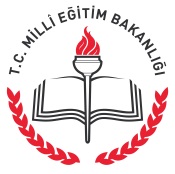 TAVŞANLI MESLEKİ VE TEKNİK ANADOLU LİSESİİŞ SAĞLIĞI VE GÜVENLİĞİ İÇ YÖNERGESİ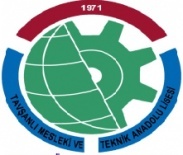 